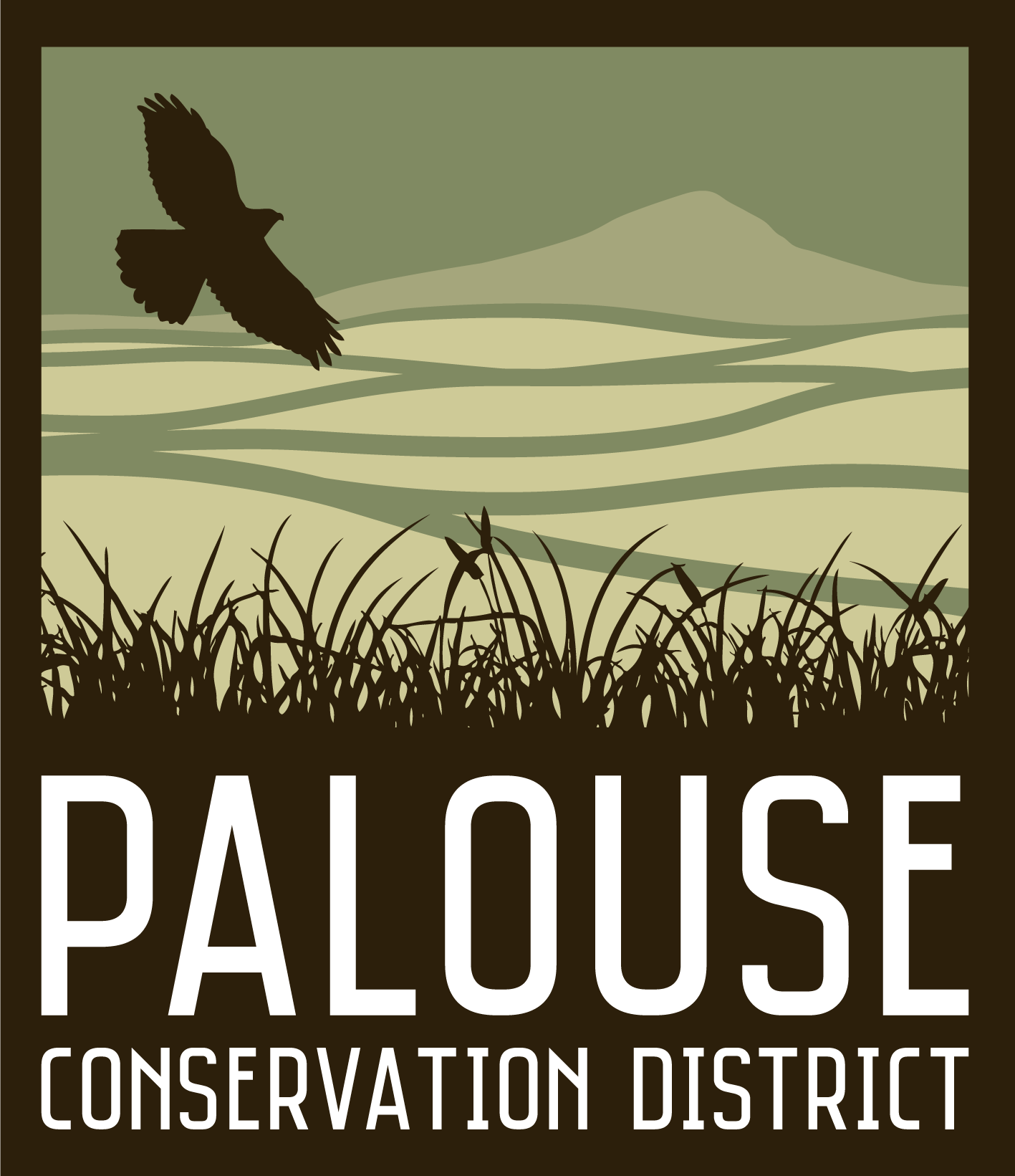 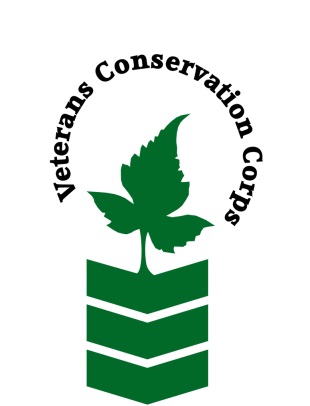 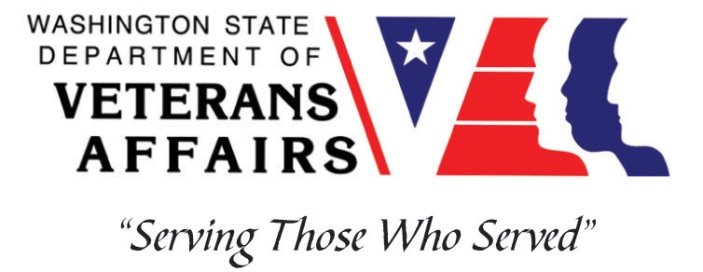 Palouse Conservation District, 1615 NE Eastgate Blvd., Suite H, Pullman, WA 99163Phone 509-332-4101www.palousecd.orgVeterans Conservation Corps withPalouse Conservation DistrictNatural Resource Conservation InternshipGeneral DescriptionPalouse Conservation District (PCD) is a local, grant funded organization that fosters voluntary conservation of natural resources by providing education, technical expertise, and on-the-ground project implementation to help members of our community reach their conservation goals. PCD is involved in a wide variety of programs and projects in the community including riparian area restoration, research and monitoring, education and outreach, conservation agriculture, and habitat enhancement.  By working closely with local landowners and land managers, PCD is improving soil health, water quality, and fish and wildlife habitat on the Palouse.Position SummaryPrimary duties of this position are to assist PCD staff in the implementation and maintenance of riparian restoration projects on private land throughout southeast Whitman County. Other duties will include but are not limited to assisting PCD staff with water quality and soil health monitoring, vegetation monitoring, and engaging the community through education and outreach events. The goal of this position is to provide the intern with a wide range of experiences in all program areas at PCD. Schedule and CompensationThis 6 to 12 month internship will begin as soon as possible and includes a monthly stipend to assist with living expenses: $1800 for a full-time internship (approx. 40 hrs/week) and $900 for a part-time internship (approx. 20 hrs/week). Typical work week is Monday- Friday with occasional night and weekend work for outreach events. Position open until filled. Requirements Must be a veteran of the United States uniformed services Must have dependable transportation to and from the Palouse Conservation District officeMust currently possess a valid driver’s licensePreferred Knowledge, Skills, and AbilitiesThis is considered an entry level position and no experience is required. Applicants with the following skills, knowledge, and abilities will be given preference. Experience working on a crew to perform time-sensitive construction or restoration projectsExperience implementing safety practices in the field with and without supervisionExperience operating power and hand tools (brush cutters, mowers, augers, drills, saws, etc.)   Experience properly mixing and applying pesticidesAble to lift up to 40-lbsAble to consistently perform strenuous labor in all outdoor conditionsAble to take direction and work as a member of a teamAble to operate a motor vehicle and haul a trailerAbility to identify common riparian plants of eastern WashingtonExperience collecting water quality samples and taking streamflow measurementsComfortable and willing to speak to landowners, students, and other members of the public about natural resource issues to promote the goals and mission of PCD   TrainingAll necessary training required to perform the essential functions/duties is provided on the job.In addition to on-the-job training, this position may include the following formal trainings and certifications to aid in personal & professional development:Washington Pesticide Applicator LicensePlant IdentificationWET Watershed Education TrainingVeterans Cultural Competency TrainingPosttraumatic Growth TrainingPTSD/TBI/Mental Health/ Suicide Awareness & PreventionWDVA Veteran Peer Corps CertificationVCC Annual Training (every August)Environmental conservation conferences/symposiums/workshopsOther trainings/certifications as available and desired by internApplyAll applicants must pass a background check. To apply, email a resume, a copy of your DD214 or service discharge certificate, a copy of your current driver’s license, and a cover letter explaining your interest in this internship to: Kim PhamVeterans Conservation Corps Program Managerkim@dva.wa.govQuestions?To learn more about the Veterans Conservation Corps, contact:Kim PhamVeterans Conservation Corps Program Managerkim@dva.wa.govFor more information about Palouse Conservation District, contact:Anthony HatcherPalouse Conservation Districtanthonyh@palousecd.org509-553-1854